Кулясова Жанна Борисовна МДОУ Детский сад "РябинушкаМузыкальный руководительБольшая  и  малая РодинаИнтеграция областей: музыка, познание.Программное содержание: Продолжать детей учить  определять характер  музыки используя определенные определения.Развивать навыки эмоционального выразительного исполнения знакомых песен, выражающих чувство любви к Родине.Развивать чувство ритма, слухового внимания, речедвигательных навыков.Закрепить и обобщить знания детей о государственных символах России: флаг, гимн, герб.Продолжать знакомить детей с достопримечательностями родного края; расширять знания об его истории.Развивать эмоциональную отзывчивость детей на выраженные в  музыке чувства и настроенияВоспитывать чувство любви к своей Родине – России, к родному городу, краю.Ход Занятия: Слай№1Муз. рук: Придумано кем-то, просто и мудроПри встрече здороваться «Доброе утро!».Давайте и  мы с вами поздороваемся  с нашими гостями.«Добрый день, добрый день,  Нам здороваться не лень.
 Этими словами
Здороваемся с вами!»Слйд№2         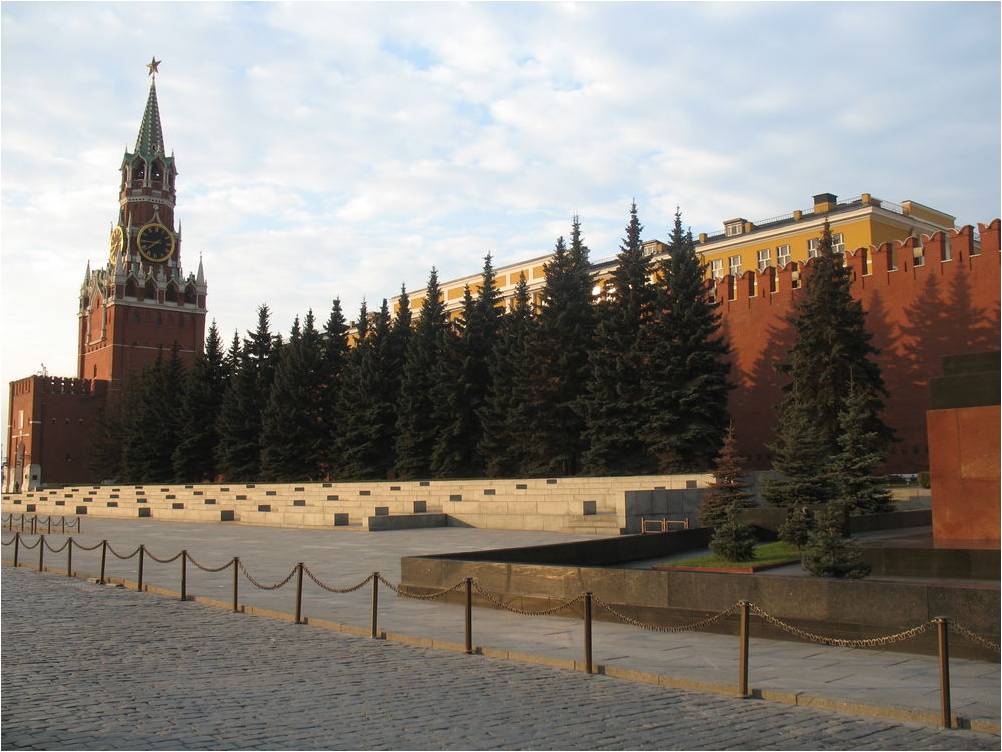 Сегодня, мы поговорим о нашей стране, о нашем родном крае в котором живём, а вы, знаете, в какой стране мы живём?  
Дети: Мы живем в России.
Воспитатель: Да, наша страна называется Россия, и мы с вами в ней живём Как все государства в мире, Россия имеет свои  государственные  символы. Какие?
слайд №3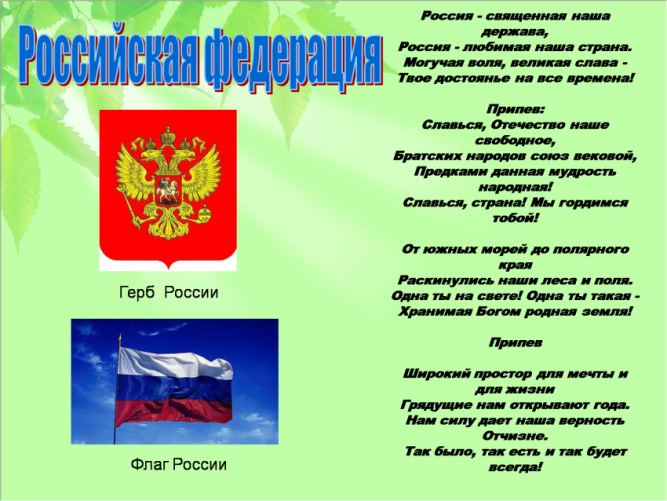 Дети: Герб, флаг, гимн - символы нашей Родины, России
Воспитатель: Совершенно верно. А кто мне назовёт цвета Российского флага? 
Дети: Белый, синий, красный  – цвета российского флага Воспитатель: Ребята, эти цвета выбраны неслучайно. Они издавна считались на Руси самыми красивыми. Что обозначает каждый цвет флага.
Дети: Белый цвет означает мир, благородство, чистоту. Синий цвет – небо и верность. Красный цвет – огонь, отвага, героизм. Муз.рук: Белый цвет – берёзка,Синий – неба цвет,Красная полоска-Солнечный рассвет.
Сейчас мы поиграем в игру «Салют, зажгись!» Будьте внимательны. С окончанием музыки вам нужно  построиться  согласно  схеме.  И очень важно не перепутать порядок полос флага. Возьмите по одной ленточке.
Игра «Салют, зажгись!» Слайд № 4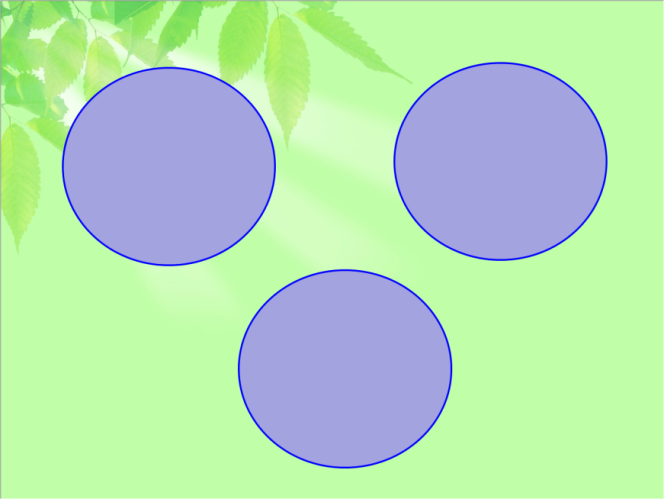 Слайд № 5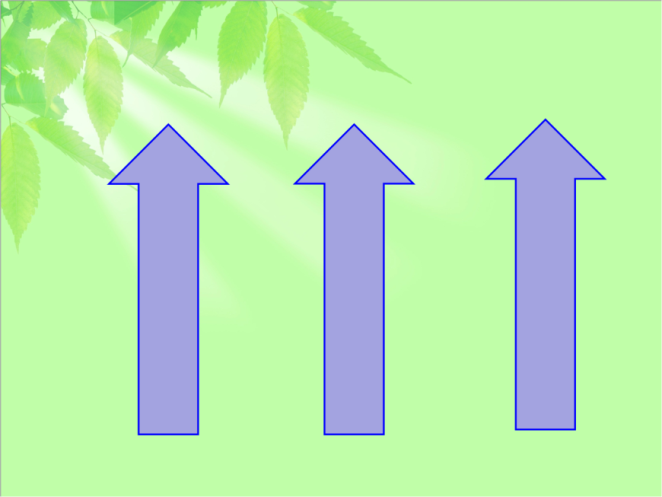 Слайд № 6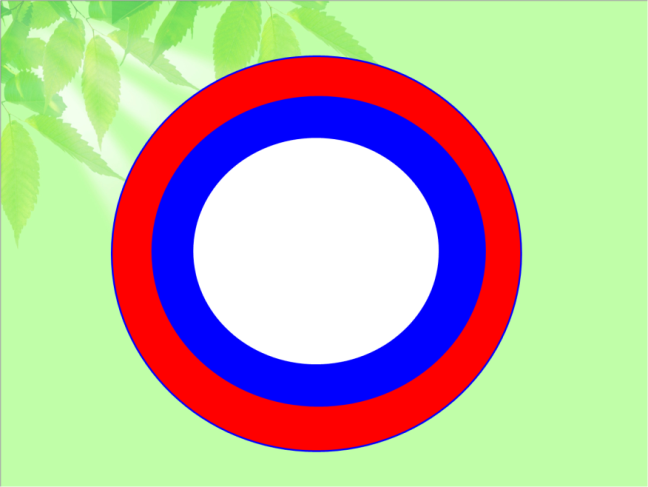 
Воспитатель: Молодцы, не перепутали порядок цветов. Положите ленточки и проходите на места. Муз. рук: У каждой страны есть особенная, самая главная песня. Какая?
Дети: Гимн – это главная песня нашей страны.
Муз. рук: Гимн страны – это тоже государственный символ. А кто знает нормы поведения во время исполнения Государственного гимна?Дети: Когда звучит гимн, все присутствующие  встают, нельзя разговаривать,  военные отдают честь. При исполнении гимна мужчины должны находиться без головных уборов. Гимн слушают спокойно, внимательно, можно подпевать.Муз. рук: Правильно, ребята, таким образом, граждане  проявляют уважение к гимну, к своей стране. Муз. рук: Сейчас мы послушаем главную песню нашей страны Звучит «Государственный гимн Российской Федерации»
Муз. Александра Васильевича Александрова, сл. Сергея Владимировича. Михалкова
Муз. рук: А какая музыка у гимна по характеру?
Дети: Музыка была торжественная, величавая, гордая.
муз.рук. да, Гимн России очень красивый и величественный. 
Воспитатель: Есть у России еще один важный государственный символ это…..–  герб. Слайд№8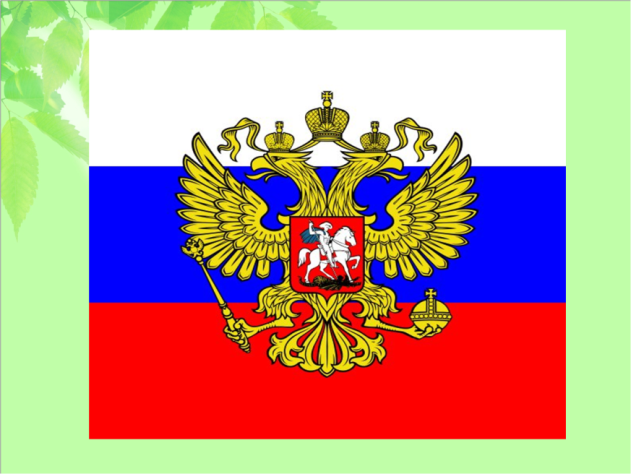 Герб – отличительный знак, официальная эмблема государства. Ребята, Я предлагаю вам показать и  рассказать, что обозначает  герб России. Встаньте так, чтоб не мешать друг другу. Слова игры «Герб России» проговариваем  чётко и внятно.Динамическая игра «Герб России»
Герб страны – орёл двуглавый
Гордо крылья распустил,                            поднять руки в стороны
Держит скипетр и  державу,                         поочерёдно сжать в кулак пр. и л. руку
Он Россию сохранил                                  нарисовать руками кругНа груди орла – щит красный,                  приложить руки к груди                            
Дорог всем: тебе и мне                               наклон головы вправо-влево
Скачет юноша прекрасный                   шаг на месте, с высоким подниманием ноги
На серебряном коне.Развевается плащ синий,                            плавные покачивания рук вправо-влево   
И копьё в руке блестит.                              сжать руки в кулак              
Побеждает всадник сильный,                    поставить руки на пояс
Злой дракон у ног лежит                            показать рукамиПодтверждает герб старинный 
Независимость страны.
Для народов всей России 
Наши символы важны.                               поднять руки вверхСлайд№9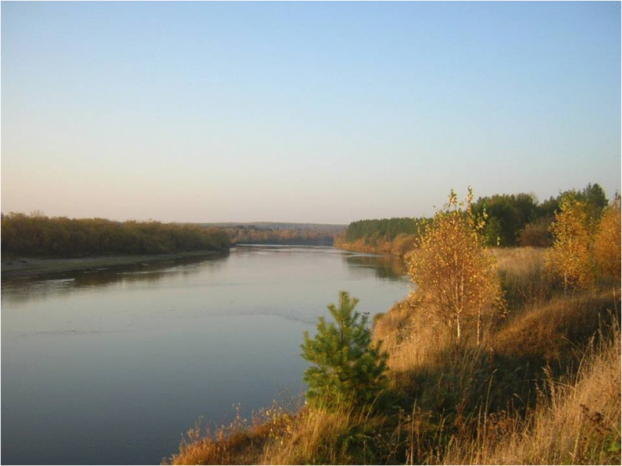 Муз.рук.:  Наша страна большая и очень красивая. 
Старый двор, берёзки молодые,
Хоровод кудрявых тополей,Это все страна моя Россия,
Милый образ Родины моей. 
Какими прекрасными словами выразили любовь к Родине поэты в своих стихах. А мы выразим свою любовь к Родине – песней. Но, чтобы  спеть  песню нам надо разогреть  наши голосаСамомассаж «Голосок, проснись!» (автор Е.Плахова)Похлопаем немножко…                               И разотрем ладошки…                      А теперь еще сильней,Чтобы стало горячей!                 Снизу вверх…сверху вниз… Голосочек наш, проснись!                          Сверху вниз…снизу вверх… В пении нас ждет успех!                    Муз. рук: Споем 2 куплета песни «У моей России» и посмотрим небольшой видеосюжет.      слайд№10Исполняется «Россия»слайд№11Воспитатель: Ребята, мы с вами сегодня говорим о Родине и её символах, а вот есть такое понятие малая родина. Как вы понимаете, что такое малая родина?
Дети: Малая родина – это наш край, город, улица, дом, детский сад.
Воспитатель: Это место где вы родились, сделали первые шаги, сказали первые слова, пошли в детский сад, у вас появись первые друзья. Здесь живут ваши родные, близкие, знакомые, которые знают вас с самого рождения и готовы придти к вам на помощь в трудную минуту. Конечно, малая родина - это то место, где мы с вами родились и живём. Это наш край, город, улица, дом. Воспитатель:  Как называется наша малая Родина, место, где мы с вами живем?Слайд №12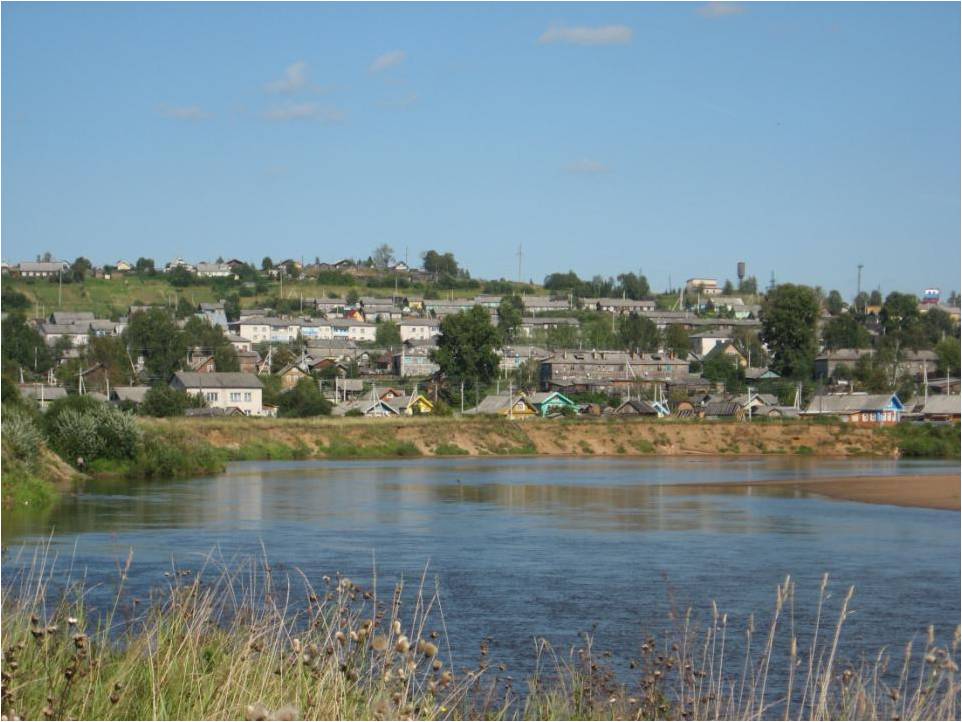 Муз.рук: Село  Ильинско-Подомское   –  это небольшой населенный пункт Вилегодского района.                  Это имя из сердца не вырвать,                 Как Россия, ты нам дорога,                Северянка, красавица Виледь,                Мы росли на твоих берегах!Сейчас мы с вами исполним песню  о  Виледи. И вспомним с вами слова песни,  и будем проговаривать  используя вот  эти картинки «тихо, громко, быстро,  медленно»Песня о  Виледи. Муз. рук: назовите дары нашего  леса?                   сейчас мы поиграем в ритмическую игру Ритмическая игра «Дары Виледи»Слайд №13-17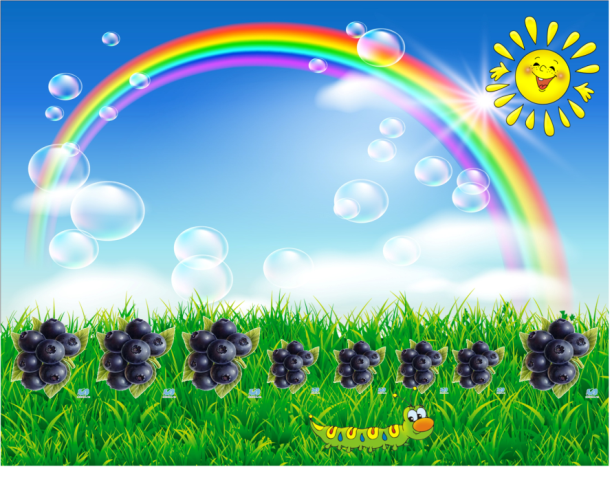 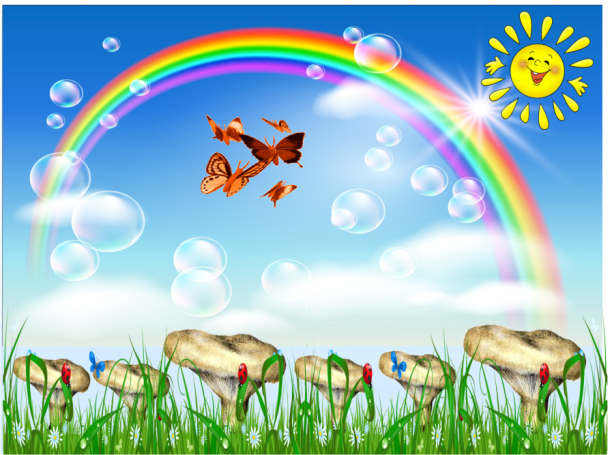 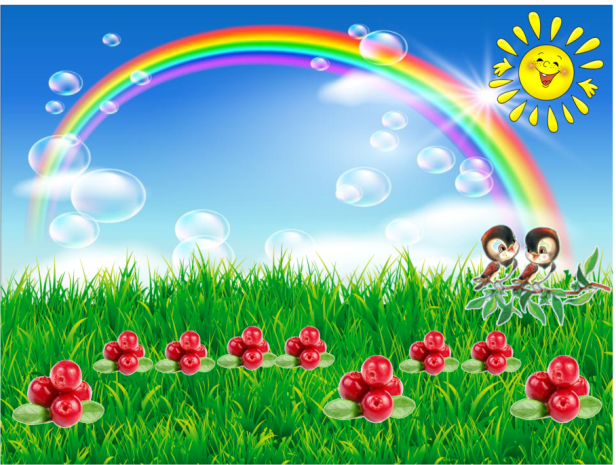 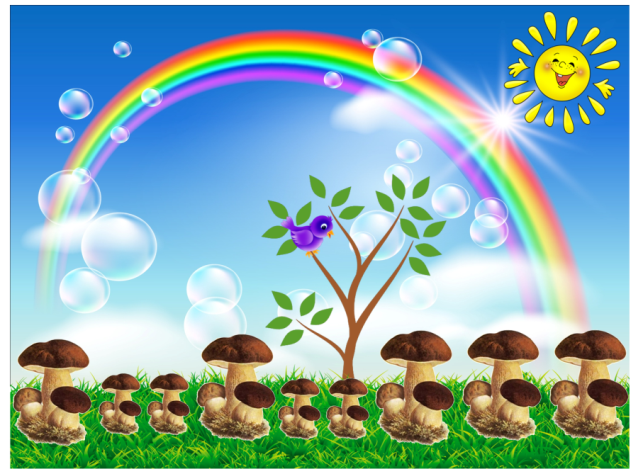 Воспитатель: давайте мы вспомним  достопримечательности, которыми славиться и гордиться наше село.Слайд №18     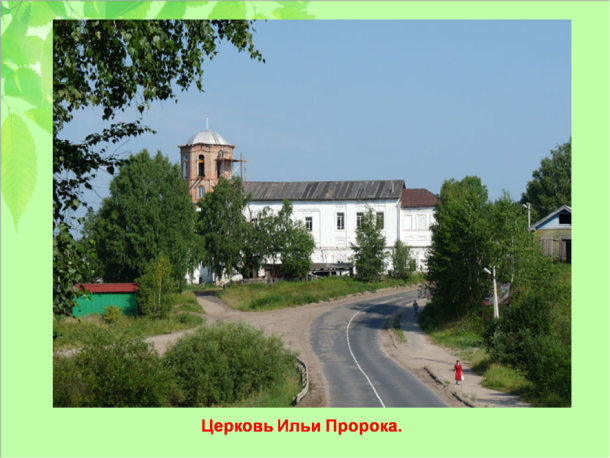 Церковь Ильи Пророка. Слайд №19    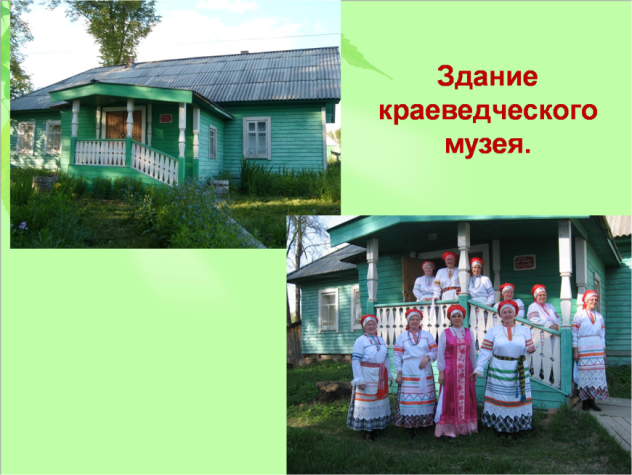 Здание краеведческого музея.  Он является центром по изучению и сохранению исторического наследия Вилегодского края.Слайд №20  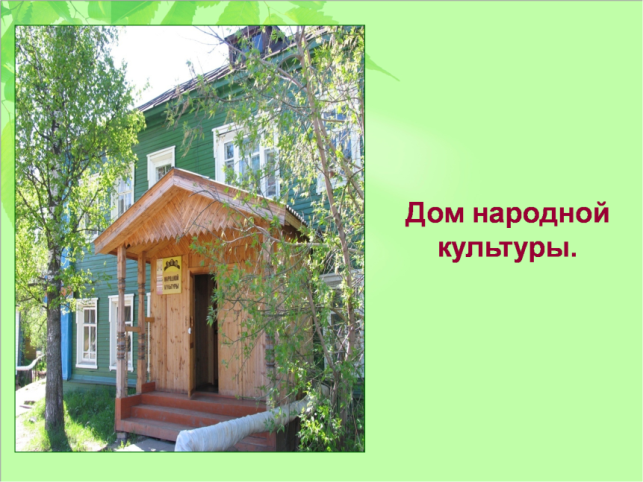 Дом народной культуры. Здесь собран богатейший материал о вилегодских традициях, праздниках, ремёслах, о жизни и быте вилежан.Слайд №21     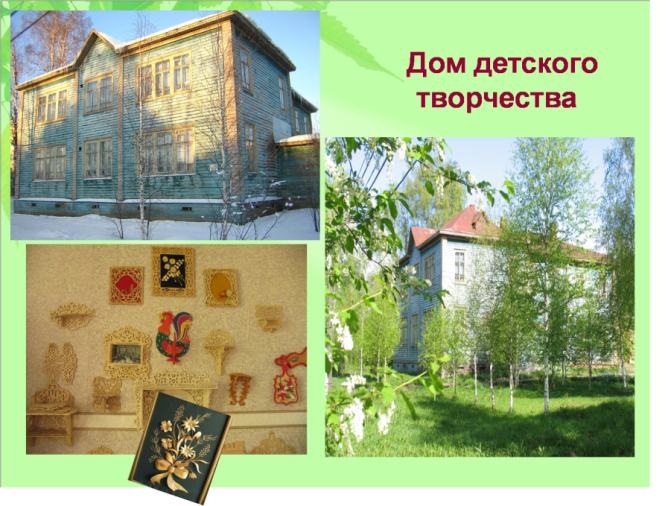 Дом детского творчества. Здесь регулярно проводятся выставки и ярмарки выполненных руками ребят и их руководителей. Слайд №22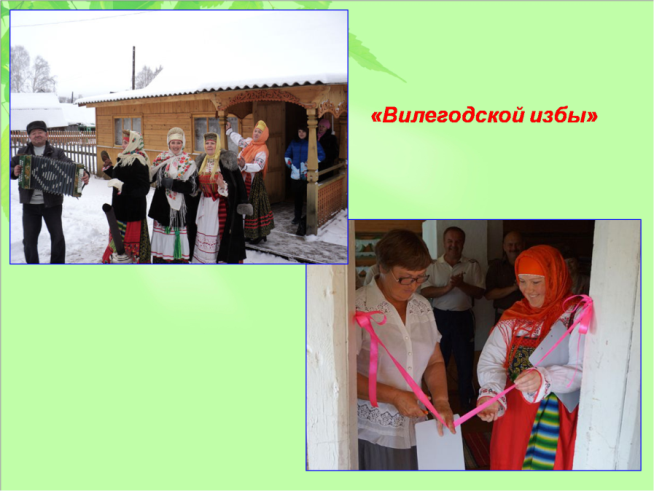 Вилегодская изба   Слайд №23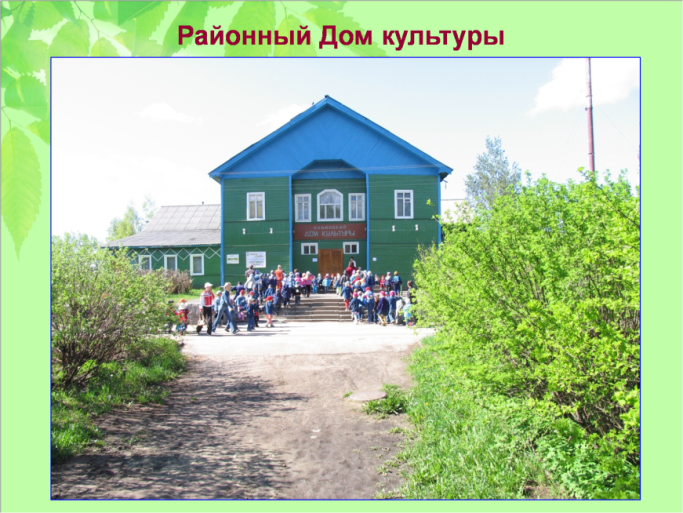 Районный Дом культуры. Работают известные вокальные,  театральные, танцевальные коллективы.Муз. рук:  Вы там часто бывали. Давайте и  мы с вами станцуем.Слайд №24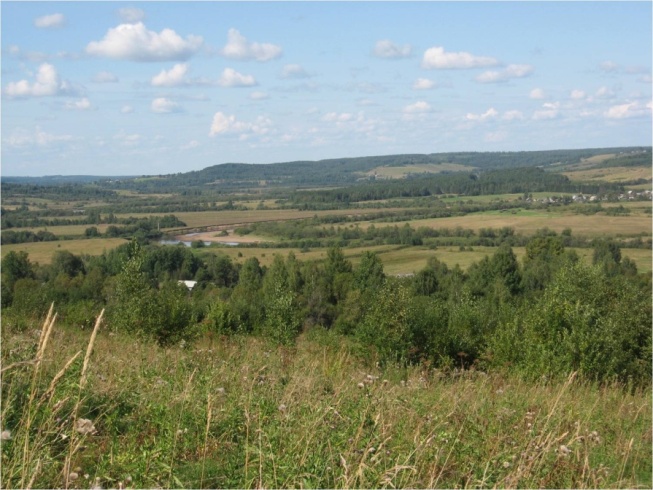 Танец «живи,наша русь»Муз. рук: скажите мне пожалуйста, о  чем мы сегодня с вами говорили.Молодцы, ребята, вы очень много знаете о большой и малой родине и все были активны. Давайте посмотрим друг на друга, улыбнёмся и не будем забывать, что мы с вами – вилижане.  Народ очень мудрый, терпеливый и добрый. Не забывайте, что малую Родину нужно не только любить, но еще и беречь, а в трудную минуту и защищать